横浜市立市民病院職員宿舎のご案内１　概要　　職員宿舎は市民病院に隣接した借上げのアパートで、全部で５棟あります。　○家賃　　　　　３５，０００円／月（臨床研修医・臨床研究医）　　　　　　　　　 　電気、ガス、水道等は各自で契約してお支払いいただきます。　○居室面積　　約２０㎡前後　　　　　　　　　 　各居室により多少異なります。　○設備（例）　　キッチン、ユニットバス、トイレ、エアコン、インターホン、カーテンレール（２連）、クローゼット　　　　　　　　　　※コンロ、カーテン、室内灯（キッチン照明含む）、机、椅子、ベッドは各自で準備してください。○ゴミの回収　指定日に指定場所へ各自でゴミ出しをお願いします。○宿舎用駐車場　　希望者は大家さんへ直接ご連絡ください。２　入居資格　　原則として、横浜市立市民病院への採用後１年未満で単身の、看護職員（正規職員）、臨床研修医及び臨床研究医・専攻医としています。（世帯宿舎はございません。また、単身以外での入居は認められません。）３　入居申請手続き　　別添の誓約書、入居申請書及び宿舎費給与控除の同意書をご提出ください。　　【提出先及び問い合わせ先】　〒221-0855 横浜市神奈川区三ツ沢西町１番１号　　横浜市立市民病院　　総務課職員係　職員宿舎担当　　045-534-3609（直通）　　※お電話でお問い合わせは平日の9：00～12：00及び13：00～17：00にお願いします。【参考間取り】部屋によって異なるので、あくまで入居検討の目安としてご参照ください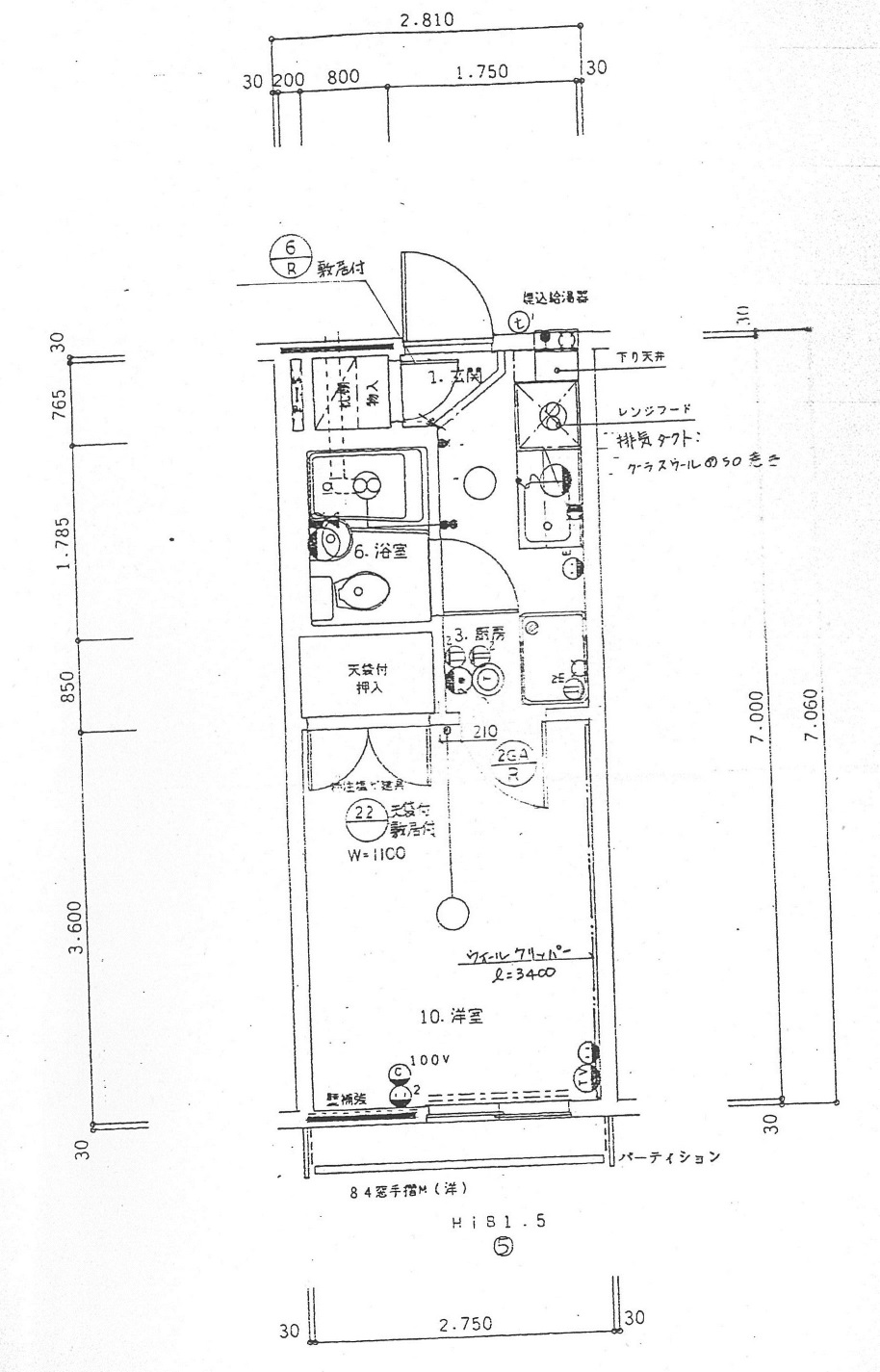 【参考】寸法の概略(mm)（部屋によって異なるので目安としてご参照ください）・窓の外寸　　　　　　高さ：2,000～2,100(床からカーテンレールまで)、幅：1,400程度・ガス台　　　　 　　　幅：520、奥行き：570・洗濯機パン内寸　　幅：740（排水溝までの幅：580）、奥行き：580・押入れ　　　　 　　　幅：1,220、高さ：上段1,000、下段760